ПроектКАСИМОВСКАЯ ГОРОДСКАЯ ДУМАшестого созываР  Е  Ш  Е  Н  И  Еот ____________ 2016  года                                                                          №____Об утверждении  Положения о муниципальной поддержкеинвестиционной деятельностина территории муниципального образования –городской округ город Касимов Рязанской областиРассмотрев обращение главы администрации муниципального образования – городской округ город Касимов  от _______ №___, в целях активизации процесса привлечения инвестиций в экономику муниципального образования - городской округ город Касимов Рязанской области, создания благоприятных условий для субъектов инвестиционной деятельности на территории муниципального образования – городской округ город Касимов Рязанской области, руководствуясь федеральным законом от 25.02.1999 № 39-ФЗ «Об инвестиционной деятельности в Российской Федерации, осуществляемой в форме капитальных вложений», законом Рязанской области от 06.04.2009 № 33-ОЗ «О государственной поддержке инвестиционной деятельности на территории Рязанской деятельности», Уставом муниципального образования – городской округ город Касимов, Касимовская городская ДумаР Е Ш И Л А:1. Утвердить Положение о муниципальной поддержке инвестиционной деятельности на территории муниципального образования – городской округ город Касимов Рязанской области согласно приложению.2. Настоящее решение вступает в силу со дня его принятия и подлежит официальному опубликованию.3. Контроль за исполнением настоящего решения возложить на ___________________________________________________________________________________.Глава муниципального образования,председатель Касимовской городской Думы                            Ф.И. ПровоторовСубъект правотворческой инициативы:И.о. главы администрации муниципального образования –городской округ город Касимов                                                     Н.В. НикитинаСогласовано:И.о. начальника управленияправового обеспечения					                               А.В. КопневНачальник управления экономического развития                                                                 Н.В. РодяковаПриложение к решениюКасимовской городской ДумыРязанской области от _________ 2016 года № ____Положениео муниципальной поддержке инвестиционной деятельностина территории муниципального образования – городской округ город Касимов 1. Настоящее Положение о муниципальной поддержке инвестиционной деятельности на территории муниципального образования – городской округ город Касимов (далее - Положение) разработано в соответствии с Федеральным законом  № 131-ФЗ от 06.10.2003 «Об общих принципах организации местного самоуправления в Российской Федерации» (далее - Федеральный закон  № 131-ФЗ), Федеральным законом № 39-ФЗ  от 25.02.1999 «Об инвестиционной деятельности в Российской Федерации, осуществляемой в форме капитальных вложений» (далее – Федеральный закон № 39-ФЗ), Законом Рязанской области № 33-ОЗ от 06.09.2009  «О государственной поддержке инвестиционной деятельности на территории Рязанской области», иными нормативными правовыми актами Российской Федерации, нормативными правовыми актами Рязанской области, Уставом муниципального образования – городской округ город Касимов Рязанской области и направлено на создание благоприятных условий для развития инвестиционной деятельности, осуществляемой в форме капитальных вложений, на территории муниципального образования – городской округ город Касимов Рязанской области.2. Положение устанавливает формы и методы регулирования инвестиционной деятельности, осуществляемой в форме капитальных вложений (далее – инвестиционная деятельность), органами местного самоуправления  муниципального образования – городской округ город Касимов.В настоящем Положении используются основные понятия и термины в значениях, установленных статьей  2 Федерального закона № 131-ФЗ, статьей 1 Федерального закона № 39-ФЗ.           3. Общими принципами муниципальной поддержки инвестиционной деятельности в муниципальном образовании – городской округ город Касимов являются:-сбалансированность муниципальных и частных интересов;-унифицированность публичных процедур;-экономическая обоснованность капитальных вложений;-законность, объективность и неизменность принимаемых решений;-открытость и доступность для всех субъектов инвестиционной деятельности информации о муниципальной поддержке инвестиционной деятельности;-равноправие субъектов инвестиционной деятельности, претендующих на муниципальную поддержку.4. Приоритетный инвестиционный проект должен соответствовать следующим требованиям:1) объем инвестиций в форме капитальных вложений должен составлять не менее 50 миллионов рублей, а для субъектов малого предпринимательства - не менее 10 миллионов рублей;2) число создаваемых рабочих мест – не менее 20 человек, для субъектов малого предпринимательства – не менее 10 человек;3) участие в развитии инфраструктуры территории, на которой реализуется инвестиционный проект:- не менее 5% вложений от объема инвестиций, для субъектов малого бизнеса – не менее 2%.5.  Приоритетные направления инвестиционного развития муниципального образования – городской округ город Касимов:-развитие и модернизация объектов инженерной инфраструктуры муниципального образования;-развитие дорожной и транспортной инфраструктуры муниципального образования;-развитие въездного туризма и зон отдыха населения;-развитие социально-культурной сферы муниципального образования;-ликвидация аварийного и непригодного для проживания жилищного фонда.6. Муниципальная поддержка инвестиционной деятельности на территории муниципального образования – городской округ город Касимов предоставляется в следующих формах:1) предоставление льгот по земельному налогу в соответствии с решениями представительного органа муниципального образования (далее – Представительный орган);2) предоставление льгот и (или) отсрочек по уплате арендной платы за пользование земельными участками, находящимися в муниципальной собственности;3) в случае необходимости резервирование земельных участков для инвестиционных предложений;4) оказание информационной, консультационной и методической помощи инвесторам;5) публикация информационных материалов об инвестиционной деятельности на территории муниципального образования – городской округ город Касимов в средствах массовой информации и на официальном сайте муниципального образования.7. Муниципальная поддержка предоставляется в соответствии с настоящим Положением и заключенным инвестиционным соглашением. 8. Муниципальная поддержка предоставляется на срок, не превышающий срока реализации инвестиционного проекта.9. Инвестор имеет право претендовать на получение муниципальной поддержки только при условии обращения в структурное подразделение администрации муниципального образования – городской округ город Касимов, ответственное за привлечение инвестиций и работу с инвесторами (далее - Уполномоченный орган) до начала осуществления капитальных вложений по инвестиционному проекту.10. Инвестор, претендующий на получение муниципальной поддержки, направляет в уполномоченный орган заявление и пакет документов по инвестиционному проекту, подготовленные в соответствии с требованиями, установленными Единым регламентом сопровождения инвестиционных проектов по принципу «одного окна» на территории муниципального образования – городской округ город Касимов, утвержденным постановлением администрации муниципального образования – городской округ город Касимов №1631 от 24.11.2015. Повторная подача документов по инвестиционным проектам, реализуемым в рамках заключенных в соответствии с настоящим Положением инвестиционных соглашений, не допускается.11.Уполномоченный орган отказывает инвестору в рассмотрении инвестиционного проекта в следующих случаях:- инвестиционный проект планируется реализовать в следующих видах деятельности: оптовая и розничная торговля, финансовая деятельность, производство подакцизных товаров (за исключением автомобилестроения);- инвестор, претендующий на получение муниципальной поддержки, на момент представления документов имеет просроченную задолженность по уплате налогов, сборов и иных обязательных платежей в бюджетную систему Российской Федерации;- в результате реализации инвестиционного проекта предусматривается создание (реконструкция) промышленных объектов и (или) производств, являющихся источниками воздействия на среду обитания и здоровье человека 1 класса опасности;- инвестор, претендующий на получение муниципальной поддержки, предоставляет недостоверные сведения;- сумма запрашиваемой муниципальной поддержки инвестиционного проекта превышает сумму платежей по налогам и сборам, зачисляемым в местный бюджет, в течение срока ее предоставления (низкая бюджетная эффективность);- нулевая или отрицательная доходность инвестиционного проекта;- инвестор, претендующий на получение муниципальной поддержки, осуществляет регулируемые виды деятельности – виды деятельности, осуществляемые субъектами естественных монополий, организациями коммунального комплекса, организациями, осуществляемыми теплоснабжение, газоснабжение, горячее водоснабжение, холодное водоснабжение, в том числе очистку и транспортировку сточных вод, в отношении которых в соответствии с законодательством Российской Федерации осуществляется государственное регулирование цен (тарифов) и (или) является субъектом федерального (общероссийского) оптового рынка электрической энергии (мощности), за исключением субъектов, являющихся крупными потребителями электрической энергии;- пакет документов представлен не в полном объеме.12. Уполномоченный орган осуществляет регистрацию инвестиционных проектов путем внесения сведений об указанных проектах в реестр инвестиционных проектов, претендующих на получение муниципальной поддержки на территории муниципального образования – городской округ город Касимов.Уполномоченный орган в установленные администрацией муниципального образования – городской округ город Касимов сроки осуществляет оценку зарегистрированных инвестиционных проектов и подготавливает заключение на инвестиционный проект. 13. Инвестиционные проекты, претендующие на муниципальную поддержку, рассматриваются на Совете по инвестиционной деятельности муниципального образования – городской округ город Касимов (далее – Совет). 14. Уполномоченный орган направляет на рассмотрение Совета заявление инвестора и заключение на инвестиционный проект.15. Совет в течение 10 дней со дня поступления документов назначает дату проведения заседания. Заседание Совета проводится не позднее 20 дней со дня принятия решения о дате его проведения.16. По результатам рассмотрения инвестиционного проекта, Совет принимает решение об одобрении инвестиционного проекта и предоставлении муниципальной поддержки либо об отказе в одобрении инвестиционного проекта и предоставлении муниципальной поддержки.Решение Совета в течение трех дней направляется в Касимовскую городскую Думу. 17. Касимовской городской Думой принимается решение о предоставлении муниципальной поддержки с указанием конкретных форм, сроков муниципальной поддержки или об отказе в предоставлении муниципальной поддержки.18. Основаниями для отказа в предоставлении муниципальной поддержки являются:- отрицательное заключение Уполномоченного органа на инвестиционный проект;- решение Совета об отказе в одобрении инвестиционного проекта и предоставлении муниципальной поддержки;19. Решение Касимовской городской Думы о предоставлении муници-пальной поддержки является основанием для заключения инвестиционного соглашения между инвестором, претендующим на получение муниципальной поддержки, и администрацией муниципального образования – городской округ город Касимов.20. Инвестиционное соглашение должно содержать следующие условия:1) сроки и объемы осуществления инвестиций, срок реализации инвестиционного проекта;2) показатели, которые должны быть достигнуты в результате реализации инвестиционного проекта;3) формы, размер и срок предоставления муниципальной поддержки;4) обязательства получателя муниципальной поддержки по предоставлению отчетности, установленной администрацией муниципального образования – городской округ город Касимов;5) основания для приостановления и прекращения муниципальной поддержки, в том числе в одностороннем порядке.21.  Основаниями для приостановления муниципальной поддержки являются просроченная задолженность по уплате налогов, сборов и иных обязательных платежей в областной бюджет и прочие основания, предусмотренные инвестиционным соглашением.22. Основаниями для прекращения муниципальной поддержки инвестиционной деятельности являются:1) истечение срока предоставления государственной поддержки;2) прочие основания, указанные в инвестиционном соглашении.23. Основаниями для прекращения муниципальной поддержки инвестиционной деятельности в одностороннем порядке являются:1) невыполнение получателем муниципальной поддержки обязательств по реализации инвестиционного проекта либо ухудшение фактических значений показателей инвестиционного проекта (объема инвестиций, налоговых поступлений в местный бюджет, количества созданных рабочих мест (численности работников), среднемесячной заработной платы) от определенных в инвестиционном соглашении более чем на 40 процентов;2) невыполнение получателем муниципальной поддержки требований нормативных правовых актов, регулирующих порядок предоставления конкретных форм муниципальной поддержки;3) снятие получателя муниципальной поддержки с регистрационного учета в налоговых органах Рязанской области;4) письменный отказ получателя муниципальной поддержки от ее предоставления;5) непредставление получателем муниципальной  поддержки или задержка в представлении отчетности по проекту более одного месяца;6) выявление фактов нецелевого использования средств государственной поддержки;7) применение к получателю муниципальной поддержки процедуры ликвидации, реорганизации, банкротства;8) возникновение у получателя муниципальной поддержки просроченной задолженности по заработной плате свыше двух месяцев;9) нарушение получателем муниципальной поддержки положений инвестиционного соглашения.4. Решение о приостановлении или прекращении муниципальной поддержки в одностороннем порядке принимается администрацией муниципального образования-городской округ город Касимов.24. Уполномоченный орган ежегодно представляет в Совет информацию о фактическом ходе реализации инвестиционных проектов, которым предоставлена муниципальная поддержка.25. Вновь издаваемые муниципальные нормативные правовые акты муниципального образования - городской округ город Касимов, ухудшающие положение получателей муниципальной поддержки, не применяются до окончания срока, указанного в инвестиционном соглашении.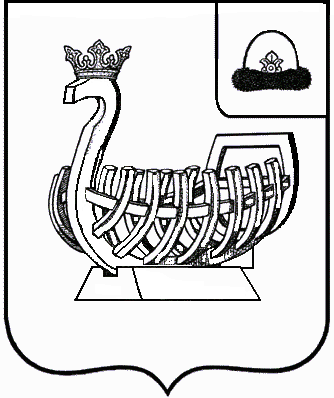 